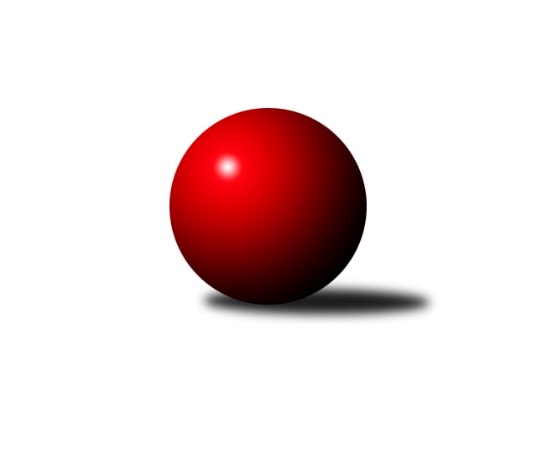 Č.14Ročník 2021/2022	5.2.2022Nejlepšího výkonu v tomto kole: 3358 dosáhlo družstvo: TJ Unie Hlubina3. KLM C 2021/2022Výsledky 14. kolaSouhrnný přehled výsledků:TJ Tatran Litovel 	- KK Jiskra Rýmařov 	0:0	0:0	0.0:0.0	5.2.KK Zábřeh B	- TJ Sokol Chvalíkovice	0:0	0:0	0.0:0.0	5.2.TJ Prostějov 	- TJ Unie Hlubina	2:6	3200:3358	10.0:14.0	5.2.TJ Sokol Bohumín 	- TJ Odry 	5:3	3171:3084	12.0:12.0	5.2.TJ Horní Benešov ˝B˝	- Sokol Přemyslovice 	1:7	3148:3242	10.0:14.0	5.2.TJ Spartak Přerov ˝B˝	- TJ Opava 	5:3	3294:3203	15.0:9.0	5.2.Tabulka družstev:	1.	Sokol Přemyslovice	14	10	1	3	72.0 : 40.0 	181.0 : 155.0 	 3246	21	2.	TJ Sokol Chvalíkovice	13	9	1	3	67.0 : 37.0 	176.0 : 136.0 	 3294	19	3.	TJ Unie Hlubina	14	9	0	5	67.5 : 44.5 	191.5 : 144.5 	 3282	18	4.	TJ Odry	14	9	0	5	64.0 : 48.0 	178.5 : 157.5 	 3235	18	5.	KK Jiskra Rýmařov	13	8	1	4	69.0 : 35.0 	182.5 : 129.5 	 3221	17	6.	TJ Spartak Přerov ˝B˝	14	8	0	6	55.0 : 57.0 	165.0 : 171.0 	 3181	16	7.	TJ Opava	13	7	1	5	57.0 : 47.0 	164.5 : 147.5 	 3239	15	8.	TJ Sokol Bohumín	13	7	0	6	49.0 : 55.0 	145.0 : 167.0 	 3121	14	9.	TJ Prostějov	13	5	0	8	46.5 : 57.5 	154.0 : 158.0 	 3202	10	10.	TJ Tatran Litovel	13	3	1	9	36.0 : 68.0 	122.0 : 190.0 	 3153	7	11.	KK Zábřeh B	12	1	1	10	31.0 : 65.0 	136.0 : 152.0 	 3176	3	12.	TJ Horní Benešov ˝B˝	14	1	0	13	26.0 : 86.0 	124.0 : 212.0 	 3168	2Podrobné výsledky kola:	 TJ Tatran Litovel 	0	0:0	0	KK Jiskra Rýmařov rozhodčí: Josef Grulich	 KK Zábřeh B	0	0:0	0	TJ Sokol Chvalíkovicerozhodčí: Soňa Keprtová	 TJ Prostějov 	3200	2:6	3358	TJ Unie Hlubina	Miroslav Znojil	117 	 136 	 111 	142	506 	 2:2 	 557 	 150	135 	 144	128	Tomáš Rechtoris	Bronislav Diviš	160 	 138 	 164 	137	599 	 2:2 	 598 	 150	146 	 148	154	Martin Marek	Aleš Čapka	152 	 136 	 133 	119	540 	 1:3 	 605 	 163	130 	 150	162	Jan Žídek	Jan Pernica	125 	 137 	 128 	158	548 	 2:2 	 550 	 143	133 	 132	142	Petr Basta	Karel Zubalík *1	112 	 108 	 124 	151	495 	 1:3 	 541 	 131	148 	 129	133	Přemysl Žáček	Václav Kovařík	124 	 153 	 122 	113	512 	 2:2 	 507 	 117	130 	 128	132	Michal Zatykorozhodčí:  Vedoucí družstevstřídání: *1 od 61. hodu Roman RolencNejlepší výkon utkání: 605 - Jan Žídek	 TJ Sokol Bohumín 	3171	5:3	3084	TJ Odry 	Jan Zaškolný	122 	 128 	 139 	124	513 	 1:3 	 546 	 138	139 	 136	133	Marek Frydrych	Lukáš Modlitba	167 	 138 	 137 	126	568 	 3.5:0.5 	 491 	 126	121 	 118	126	Daniel Ševčík st.	Stanislav Sliwka	136 	 131 	 132 	152	551 	 3:1 	 490 	 120	153 	 104	113	Petr Dvorský	Jaroslav Klus	114 	 117 	 132 	120	483 	 1.5:2.5 	 514 	 147	125 	 122	120	Martin Pavič	Roman Honl	132 	 148 	 128 	126	534 	 1:3 	 541 	 141	125 	 134	141	Michal Pavič	Karol Nitka	140 	 128 	 140 	114	522 	 2:2 	 502 	 110	141 	 135	116	Karel Chlevišťanrozhodčí: Dendis ŠtefanNejlepší výkon utkání: 568 - Lukáš Modlitba	 TJ Horní Benešov ˝B˝	3148	1:7	3242	Sokol Přemyslovice 	Josef Matušek	110 	 129 	 137 	144	520 	 1:3 	 559 	 146	131 	 146	136	Radek Grulich	Bohuslav Čuba	125 	 147 	 132 	141	545 	 1:3 	 561 	 139	128 	 150	144	Ivan Říha	Jan Janák	129 	 146 	 114 	128	517 	 2:2 	 532 	 141	134 	 111	146	Marek Kankovský	Vladislav Pečinka	138 	 122 	 146 	131	537 	 3:1 	 530 	 135	138 	 139	118	Tomáš Fraus	Luděk Zeman	137 	 127 	 143 	101	508 	 1:3 	 520 	 147	128 	 111	134	Jan Sedláček	Jan Fadrný	124 	 117 	 150 	130	521 	 2:2 	 540 	 144	116 	 137	143	Eduard Tomekrozhodčí:  Vedoucí družstevNejlepší výkon utkání: 561 - Ivan Říha	 TJ Spartak Přerov ˝B˝	3294	5:3	3203	TJ Opava 	Zdeněk Macháček	140 	 160 	 142 	137	579 	 1:3 	 573 	 141	144 	 146	142	Petr Bracek	David Janušík *1	139 	 107 	 115 	149	510 	 2:2 	 546 	 132	149 	 125	140	Luděk Slanina	Michal Loučka	145 	 128 	 135 	120	528 	 3:1 	 490 	 124	122 	 118	126	Svatopluk Kříž	Vladimír Mánek	124 	 144 	 143 	149	560 	 1:3 	 578 	 153	156 	 144	125	Petr Wolf	Vojtěch Venclík	145 	 138 	 142 	128	553 	 4:0 	 508 	 135	134 	 112	127	Milan Jahn	Milan Kanda	131 	 139 	 154 	140	564 	 4:0 	 508 	 125	127 	 134	122	Tomáš Valíčekrozhodčí: Roman Goldemund, Jiří Divilastřídání: *1 od 61. hodu Martin RédrNejlepší výkon utkání: 579 - Zdeněk MacháčekPořadí jednotlivců:	jméno hráče	družstvo	celkem	plné	dorážka	chyby	poměr kuž.	Maximum	1.	Marek Frydrych 	TJ Odry 	587.63	383.4	204.2	2.9	8/8	(633)	2.	David Hendrych 	TJ Sokol Chvalíkovice	567.29	365.3	202.0	2.7	6/6	(616)	3.	Martin Marek 	TJ Unie Hlubina	564.10	371.0	193.1	3.5	7/7	(601)	4.	Josef Hendrych 	TJ Sokol Chvalíkovice	563.88	375.2	188.6	4.0	5/6	(604)	5.	Aleš Staněk 	TJ Sokol Chvalíkovice	563.83	377.8	186.1	3.6	5/6	(620)	6.	Radek Grulich 	Sokol Přemyslovice 	559.66	371.3	188.4	2.6	7/7	(586)	7.	Jan Žídek 	TJ Unie Hlubina	559.05	368.3	190.7	3.7	7/7	(605)	8.	Antonín Sochor 	KK Jiskra Rýmařov 	554.61	372.8	181.8	4.2	7/7	(621)	9.	Petr Bracek 	TJ Opava 	554.04	366.4	187.6	3.8	7/7	(613)	10.	Přemysl Žáček 	TJ Unie Hlubina	553.66	376.2	177.4	6.2	7/7	(604)	11.	Ivan Říha 	Sokol Přemyslovice 	553.11	369.8	183.3	5.5	7/7	(593)	12.	Maciej Basista 	TJ Opava 	550.17	370.5	179.6	6.6	6/7	(576)	13.	Eduard Tomek 	Sokol Přemyslovice 	550.02	373.3	176.8	7.1	7/7	(598)	14.	Jiří Staněk 	TJ Sokol Chvalíkovice	548.68	368.5	180.2	5.5	5/6	(630)	15.	Tomáš Fraus 	Sokol Přemyslovice 	547.46	372.1	175.3	5.9	5/7	(585)	16.	Kamil Axmann 	TJ Tatran Litovel 	546.51	369.5	177.0	4.8	7/8	(569)	17.	Michal Davidík 	KK Jiskra Rýmařov 	546.28	365.3	181.0	4.5	6/7	(575)	18.	Jan Pernica 	TJ Prostějov 	545.75	365.5	180.3	3.3	6/6	(597)	19.	Radek Hendrych 	TJ Sokol Chvalíkovice	544.25	370.1	174.2	5.4	4/6	(625)	20.	Michal Zatyko 	TJ Unie Hlubina	543.81	354.5	189.3	4.6	6/7	(603)	21.	Bohuslav Čuba 	TJ Horní Benešov ˝B˝	543.66	359.6	184.1	3.7	5/7	(584)	22.	Petr Chlachula 	KK Jiskra Rýmařov 	543.07	373.4	169.7	7.0	5/7	(591)	23.	Vladimír Mánek 	TJ Spartak Přerov ˝B˝	541.80	367.0	174.8	6.8	5/7	(617)	24.	Michal Pavič 	TJ Odry 	541.68	359.8	181.9	3.5	8/8	(595)	25.	Jaroslav Tezzele 	KK Jiskra Rýmařov 	541.37	363.9	177.4	3.4	7/7	(591)	26.	Jiří Čamek 	TJ Tatran Litovel 	541.33	374.4	167.0	6.8	7/8	(557)	27.	Karel Chlevišťan 	TJ Odry 	540.88	359.9	181.0	4.1	8/8	(575)	28.	Ladislav Janáč 	KK Jiskra Rýmařov 	539.60	369.8	169.8	6.2	6/7	(615)	29.	Tomáš Rechtoris 	TJ Unie Hlubina	538.73	368.1	170.6	6.3	5/7	(574)	30.	Jiří Michálek 	KK Zábřeh B	537.96	372.0	166.0	5.5	6/7	(562)	31.	Karel Zubalík 	TJ Prostějov 	537.94	362.4	175.5	5.0	6/6	(595)	32.	Jan Körner 	KK Zábřeh B	537.20	362.0	175.2	5.3	5/7	(591)	33.	Zdeněk Macháček 	TJ Spartak Přerov ˝B˝	536.75	367.7	169.1	10.0	5/7	(579)	34.	Milan Jahn 	TJ Opava 	536.65	361.0	175.7	4.6	7/7	(575)	35.	Roman Honl 	TJ Sokol Bohumín 	535.57	363.6	172.0	6.2	6/7	(578)	36.	Max Trunečka 	TJ Prostějov 	534.73	372.3	162.5	7.9	4/6	(573)	37.	Luděk Zeman 	TJ Horní Benešov ˝B˝	534.33	353.5	180.8	7.0	7/7	(609)	38.	Milan Kanda 	TJ Spartak Přerov ˝B˝	533.21	360.2	173.0	7.0	7/7	(596)	39.	Vojtěch Venclík 	TJ Spartak Přerov ˝B˝	532.89	359.1	173.8	4.8	7/7	(593)	40.	Bronislav Diviš 	TJ Prostějov 	532.48	361.2	171.3	5.8	6/6	(599)	41.	Pavel Marek 	TJ Unie Hlubina	532.29	361.4	170.9	7.0	5/7	(554)	42.	Jan Sedláček 	Sokol Přemyslovice 	531.35	363.7	167.7	6.5	5/7	(593)	43.	Martin Holas 	TJ Spartak Přerov ˝B˝	531.00	368.7	162.3	7.6	5/7	(585)	44.	Luděk Slanina 	TJ Opava 	530.73	359.2	171.5	5.8	7/7	(561)	45.	Miroslav Znojil 	TJ Prostějov 	529.33	356.4	172.9	6.8	6/6	(587)	46.	Aleš Čapka 	TJ Prostějov 	528.79	359.1	169.7	7.5	5/6	(568)	47.	František Baleka 	TJ Tatran Litovel 	528.78	357.6	171.2	6.0	6/8	(561)	48.	Martin Pavič 	TJ Odry 	528.05	356.6	171.5	4.8	8/8	(579)	49.	Michal Loučka 	TJ Spartak Přerov ˝B˝	527.89	360.7	167.2	7.6	6/7	(593)	50.	Petr Basta 	TJ Unie Hlubina	527.54	361.2	166.4	5.3	6/7	(550)	51.	Michal Blažek 	TJ Opava 	527.39	357.8	169.6	6.2	6/7	(609)	52.	Martin Flídr 	KK Zábřeh B	527.10	359.8	167.3	8.3	7/7	(593)	53.	Tomáš Valíček 	TJ Opava 	526.75	361.9	164.9	6.4	5/7	(568)	54.	Karol Nitka 	TJ Sokol Bohumín 	526.64	356.5	170.2	7.3	6/7	(569)	55.	Petr Dvorský 	TJ Odry 	523.75	353.9	169.8	5.9	8/8	(576)	56.	Petr Axmann 	TJ Tatran Litovel 	523.58	366.0	157.6	7.3	6/8	(555)	57.	Stanislav Sliwka 	TJ Sokol Bohumín 	523.47	359.0	164.5	5.2	7/7	(577)	58.	Jonas Mückstein 	TJ Sokol Chvalíkovice	523.45	358.2	165.3	9.9	4/6	(544)	59.	Jiří Flídr 	KK Zábřeh B	523.27	356.3	167.0	5.4	5/7	(542)	60.	Petr Dankovič 	TJ Horní Benešov ˝B˝	522.92	357.1	165.8	7.5	6/7	(547)	61.	Jiří Fiala 	TJ Tatran Litovel 	522.33	360.4	161.9	8.4	6/8	(569)	62.	Jiří Šoupal 	Sokol Přemyslovice 	522.12	354.4	167.7	4.9	5/7	(558)	63.	Fridrich Péli 	KK Zábřeh B	521.62	354.5	167.1	6.6	7/7	(572)	64.	Miroslav Talášek 	TJ Tatran Litovel 	518.80	357.3	161.5	8.6	6/8	(544)	65.	Jan Fadrný 	TJ Horní Benešov ˝B˝	516.60	352.5	164.1	7.8	5/7	(553)	66.	Miroslav Sigmund 	TJ Tatran Litovel 	514.50	355.2	159.3	8.4	6/8	(564)	67.	Miroslav Štěpán 	KK Zábřeh B	514.00	357.6	156.4	9.8	5/7	(548)	68.	Daniel Ševčík  st.	TJ Odry 	511.45	354.7	156.7	9.5	7/8	(561)	69.	Jaroslav Klus 	TJ Sokol Bohumín 	502.53	349.2	153.3	8.8	7/7	(550)	70.	Jan Zaškolný 	TJ Sokol Bohumín 	491.75	331.5	160.3	11.1	6/7	(515)		Petr Wolf 	TJ Opava 	570.17	382.2	188.0	3.2	3/7	(602)		Josef Pilatík 	KK Jiskra Rýmařov 	567.00	366.0	201.0	7.0	1/7	(567)		Lukáš Horňák 	KK Zábřeh B	554.83	362.2	192.7	2.7	3/7	(585)		Petr Kuttler 	TJ Sokol Bohumín 	552.00	366.5	185.5	4.6	4/7	(567)		Ladislav Stárek 	KK Jiskra Rýmařov 	550.11	368.4	181.7	4.0	3/7	(571)		Otto Mückstein 	TJ Sokol Chvalíkovice	549.08	351.8	197.3	5.3	3/6	(591)		Jan Sochor 	KK Jiskra Rýmařov 	546.75	362.3	184.5	4.4	4/7	(582)		Lukáš Modlitba 	TJ Sokol Bohumín 	546.50	360.9	185.6	5.2	2/7	(568)		Ondřej Gajdičiar 	TJ Odry 	545.00	376.0	169.0	7.0	2/8	(573)		Václav Kovařík 	TJ Prostějov 	545.00	388.0	157.0	4.0	1/6	(545)		Michal Klich 	TJ Horní Benešov ˝B˝	543.50	373.5	170.0	7.0	2/7	(546)		Miloslav Petrů 	TJ Horní Benešov ˝B˝	541.00	375.0	166.0	8.0	1/7	(541)		Vladislav Pečinka 	TJ Horní Benešov ˝B˝	540.50	365.0	175.5	6.0	2/7	(544)		Zdeněk Smrža 	TJ Horní Benešov ˝B˝	539.50	379.3	160.3	10.5	2/7	(567)		Martin Rédr 	TJ Spartak Přerov ˝B˝	537.83	358.3	179.5	7.3	3/7	(565)		Petr Rak 	TJ Horní Benešov ˝B˝	536.67	366.4	170.2	3.9	3/7	(549)		Stanislav Beňa  st.	TJ Spartak Přerov ˝B˝	536.00	378.0	158.0	11.0	1/7	(536)		Tomáš Pěnička 	KK Zábřeh B	535.17	358.8	176.3	7.0	3/7	(555)		Marek Kankovský 	Sokol Přemyslovice 	534.50	372.0	162.5	10.0	2/7	(537)		Jozef Kuzma 	TJ Sokol Bohumín 	532.50	385.0	147.5	11.5	2/7	(553)		Vladimír Valenta 	TJ Sokol Chvalíkovice	532.33	363.0	169.3	6.3	3/6	(553)		Michal Blažek 	TJ Horní Benešov ˝B˝	531.75	363.8	168.0	11.9	2/7	(564)		Vojtěch Rozkopal 	TJ Odry 	531.00	366.0	165.0	6.0	1/8	(546)		Václav Kovařík 	TJ Prostějov 	530.50	363.0	167.5	7.0	2/6	(549)		Svatopluk Kříž 	TJ Opava 	530.17	358.2	172.0	5.7	3/7	(556)		Roman Rolenc 	TJ Prostějov 	530.17	367.8	162.3	8.5	3/6	(552)		Josef Matušek 	TJ Horní Benešov ˝B˝	528.50	360.9	167.6	6.5	4/7	(547)		Jiří Srovnal 	KK Zábřeh B	526.00	358.5	167.5	8.5	2/7	(548)		Dalibor Hamrozy 	TJ Sokol Bohumín 	524.50	348.0	176.5	7.0	2/7	(536)		Martin Vitásek 	KK Zábřeh B	522.33	352.7	169.7	10.8	3/7	(549)		Jan Janák 	TJ Horní Benešov ˝B˝	517.00	350.0	167.0	8.0	1/7	(517)		Michal Kolář 	Sokol Přemyslovice 	516.67	349.9	166.8	8.4	3/7	(527)		Martin Koraba 	TJ Horní Benešov ˝B˝	516.00	354.0	162.0	7.0	1/7	(516)		David Čulík 	TJ Tatran Litovel 	515.60	361.7	153.9	9.4	5/8	(554)		Libor Krajčí 	TJ Sokol Bohumín 	515.00	343.0	172.0	11.0	1/7	(515)		Martin Vološčuk 	KK Zábřeh B	515.00	353.0	162.0	8.0	1/7	(515)		Petr Chodura 	TJ Unie Hlubina	514.00	351.0	163.0	10.0	1/7	(522)		David Janušík 	TJ Spartak Přerov ˝B˝	514.00	360.6	153.4	9.4	4/7	(551)		Jiří Polášek 	KK Jiskra Rýmařov 	512.56	357.9	154.7	9.8	3/7	(568)		Petr Dankovič 	TJ Horní Benešov ˝B˝	512.33	348.3	164.0	10.0	3/7	(550)		Martin Švrčina 	TJ Horní Benešov ˝B˝	511.50	360.0	151.5	10.5	2/7	(522)		Ondřej Holas 	TJ Spartak Přerov ˝B˝	510.50	356.5	154.0	9.0	1/7	(517)		Jiří Kohoutek 	TJ Spartak Přerov ˝B˝	509.33	362.3	147.0	15.0	3/7	(527)		René Světlík 	TJ Sokol Bohumín 	509.00	345.0	164.0	11.0	1/7	(509)		Martin Macas 	TJ Tatran Litovel 	509.00	353.0	156.0	3.0	1/8	(509)		Robert Kučerka 	TJ Horní Benešov ˝B˝	502.50	355.0	147.5	8.8	2/7	(512)		Štefan Dendis 	TJ Sokol Bohumín 	466.00	324.0	142.0	8.0	1/7	(466)		Jaroslav Heblák 	KK Jiskra Rýmařov 	463.33	336.0	127.3	18.7	3/7	(478)		Pavel Hampl 	TJ Tatran Litovel 	429.50	313.5	116.0	18.5	2/8	(435)Sportovně technické informace:Starty náhradníků:registrační číslo	jméno a příjmení 	datum startu 	družstvo	číslo startu6457	Svatopluk Kříž	05.02.2022	TJ Opava 	1x21355	Lukáš Modlitba	05.02.2022	TJ Sokol Bohumín 	2x6470	Petr Wolf	05.02.2022	TJ Opava 	1x
Hráči dopsaní na soupisku:registrační číslo	jméno a příjmení 	datum startu 	družstvo	26824	Jan Janák	05.02.2022	TJ Horní Benešov ˝B˝	Program dalšího kola:15. kolo12.2.2022	so	10:00	TJ Opava  - KK Zábřeh B	12.2.2022	so	14:00	TJ Sokol Chvalíkovice - TJ Horní Benešov ˝B˝	12.2.2022	so	14:00	KK Jiskra Rýmařov  - TJ Prostějov 	12.2.2022	so	14:00	TJ Spartak Přerov ˝B˝ - TJ Sokol Bohumín 	12.2.2022	so	14:30	Sokol Přemyslovice  - TJ Tatran Litovel 	12.2.2022	so	15:30	TJ Unie Hlubina - TJ Odry 	Nejlepší šestka kola - absolutněNejlepší šestka kola - absolutněNejlepší šestka kola - absolutněNejlepší šestka kola - absolutněNejlepší šestka kola - dle průměru kuželenNejlepší šestka kola - dle průměru kuželenNejlepší šestka kola - dle průměru kuželenNejlepší šestka kola - dle průměru kuželenNejlepší šestka kola - dle průměru kuželenPočetJménoNázev týmuVýkonPočetJménoNázev týmuPrůměr (%)Výkon1xJan ŽídekHlubina6052xJan ŽídekHlubina110.376052xBronislav DivišProstějov5992xLukáš ModlitbaBohumín109.295683xMartin MarekHlubina5981xBronislav DivišProstějov109.285991xZdeněk MacháčekSp.Přerov B5793xMartin MarekHlubina109.095982xPetr WolfTJ Opava5781xZdeněk MacháčekSp.Přerov B106.595795xPetr BracekTJ Opava5732xPetr WolfTJ Opava106.4578